Homework 6.4:  Centers of Triangles	Name: __________________________Math 3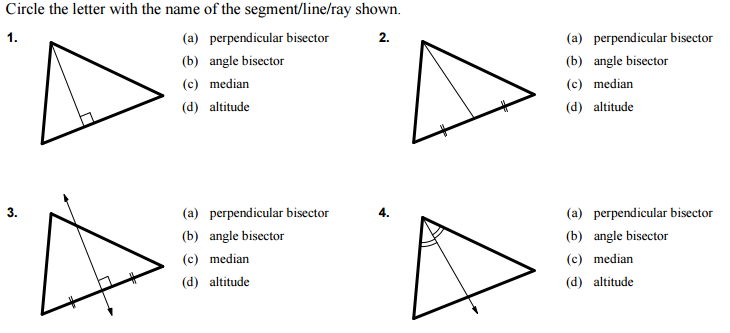 5.  The three medians of a triangle intersect at the _______________________.6.  The three perpendicular bisectors of a triangle intersect at the _______________________.7.  The three angle bisectors of a triangle intersect at the _______________________.In the diagram, the perpendicular bisectors (shown with dashed segments) of ABC meet at point G--the circumcenter. and are shown dashed. Find the indicated measure.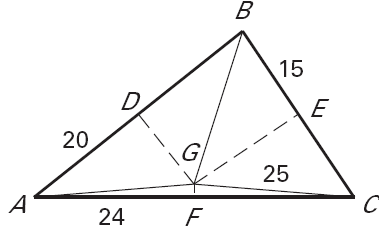 8.  AG = __________	9. BD = __________	10.  CF = __________	11.  AB = __________	12.  CE = __________	13.  AC = __________14.  mADG = __________	15.  IF BG = (2x – 15), find x = __________.Point T is the incenter of PQR. 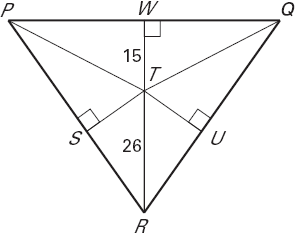 16.  If Point T is the incenter, then Point T  is the point of concurrency of the ___________________________.17.  ST = __________18.  If TU = (2x – 1), find x = ________.19.  If mPRT = 24º, then mQRT = __________20.  If mRPQ = 62º, then mRPT = __________In the diagram, the perpendicular bisectors (shown with dashed segments) of MNP meet at point O—the circumcenter.   Find the indicated measure.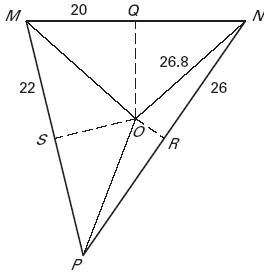 21.  MO = __________	22.  PR = __________	23.  MN = __________	24.  SP = __________	25.  mMQO = __________	26.  If OP = 2x, find x = ________.Point G is the centroid of ∆ ABC, AD = 8, AG = 10, BE = 10, AC = 16 and CD = 18. Find the length of each segment.27.  If Point G is the centroid, then Point G is the point of concurrency of the ___________________________.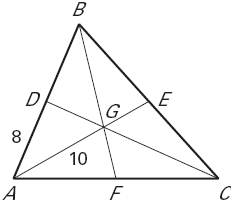 28.  DB = __________	29.  EA = __________	30.  CG = __________	31.  BA = __________	32.  GE = __________	33.  GD = __________34.  BC = __________	35.  AF = __________Point S is the centroid of RTW, RS = 4, VW = 6, and TV= 9. Find the length of each segment.36.  RV = __________	37.  SU = __________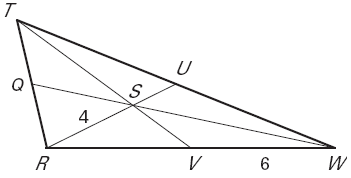 38.  RU = __________	39.  RW = __________40.  TS = __________	41.  SV = __________Point G is the centroid of ∆ ABC. Use the given information to find the value of the variable.42.  Find x if FG = x + 8 and GA = 6x – 4 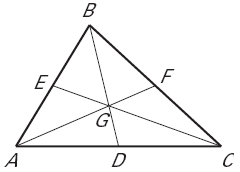 43.  Find y if CG = 3y + 7 and CE = 6y